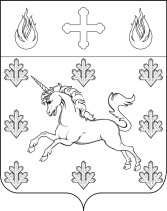 СОВЕТ ДЕПУТАТОВ ПОСЕЛЕНИЯ СОСЕНСКОЕ РЕШЕНИЕ27 декабря 2018 года №7/4  О внесении изменений в решение Совета депутатов поселения Сосенское от 19 октября 2017 года № 76/2 «О бюджете поселения Сосенское в городе Москве на 2018 год и плановый период 2019 и 2020 годов»В соответствии с Бюджетным кодексом Российской Федерации, Решением Совета депутатов поселения Сосенское от 17 октября 2013 № 2/14 «Об утверждении Положения о бюджетном процессе во внутригородском муниципальном образовании поселение Сосенское  в городе Москве», Уставом поселения Сосенское, Совет депутатов поселения Сосенское решил:Внести изменения в решение Совета депутатов поселения Сосенское от 19 октября 2017 года № 76/2 «О бюджете поселения Сосенское в городе Москве на 2018 год и плановый период 2019 и 2020 годов»:1.1. изложить пункт 1 Решения в следующей редакции:  « 1. Основные характеристики бюджета поселения Сосенское в городе Москве на 2018 год:1.1. общий объем доходов бюджета поселения Сосенское в городе Москве в сумме 1 403 828,7 тыс. рублей;1.2. общий объем расходов бюджета поселения Сосенское в городе Москве в сумме 1 959 252,2 тыс. рублей;1.3. дефицит бюджета поселения Сосенское в городе Москве в сумме 555 423,5 тыс. рублей»;1.2. изложить пункт 10 Решения в следующей редакции:«10. Утвердить ведомственную структуру расходов бюджета поселения Сосенское в городе Москве по разделам, подразделам, целевым статьям расходов, сформированным в соответствии с муниципальными программами поселения Сосенское и непрограммными направлениями деятельности, группам и подгруппам видов расходов классификации расходов бюджета на 2018 год согласно приложениям 5, 5.1, 5.2, 5.3, 5.4, 5.5 к настоящему Решению»;1.3. изложить пункт 12 Решения в следующей редакции:«12. Утвердить распределение бюджетных ассигнований по целевым статьям расходов, сформированным в соответствии с муниципальными программами поселения Сосенское, а также непрограммными направлениям деятельности, и группам и подгруппам видов расходов классификации расходов бюджета поселения Сосенское в городе Москве на 2018 год согласно приложениям 7, 7.1, 7.2, 7.3, 7.4, 7.5 к настоящему Решению»;	1.4. изложить пункт 14 Решения в следующей редакции:«14. Утвердить распределение бюджетных ассигнований по муниципальным программам поселения Сосенское и подпрограммам муниципальных программ поселения Сосенское на 2018 год согласно приложениям 9, 9.1, 9.2, 9.3, 9.4, 9.5 к настоящему Решению»;1.5. изложить Приложение 3 к Решению в новой редакции, согласно приложению 1 к настоящему решению.1.6. дополнить приложениями 5.5, 7.5, 9.5 согласно приложениям 2, 3, 4 к настоящему Решению;1.7. изложить Приложение 11 к Решению в новой редакции, согласно приложению 5 к настоящему Решению;Настоящее Решение вступает в силу со дня его официального опубликования. Опубликовать настоящее Решение в газете «Сосенские вести»  и разместить на официальном сайте органов местного самоуправления поселения Сосенское в информационно-телекоммуникационной сети «Интернет».Контроль за выполнением настоящего Решения возложить на главу поселения Сосенское Бармашева К.О.Глава поселения Сосенское					                     	             Бармашев К.О.      Глава поселения Сосенское                                                                      К.О. БармашевПриложение  2к решению Совета депутатовпоселения Сосенскоеот 27.12.2018 №7/4 «Приложение 5.5 к решению Совета депутатов поселения Сосенское от 19.10.2017г. №76/2»  Изменение ведомственной структуры расходов бюджета поселения Сосенское в городе Москве по разделам, подразделам, целевым статьям расходов, сформированным в соответствии с муниципальными программами поселения Сосенское и непрограммными направлениями деятельности, группам и подгруппам видов расходов классификации расходов бюджета на 2018 год (тыс. рублей) Глава поселения Сосенское                                                                  К.О.Бармашев Приложение  3к решению Совета депутатовпоселения Сосенскоеот 27.12.2018 №7/4 «Приложение 7.5 к решению Совета депутатов поселения Сосенское от 19.10.2017г. №76/2» Изменение бюджетных ассигнований по целевым статьям расходов, сформированным в соответствии с муниципальными программами поселения Сосенское, а также непрограммными направлениями деятельности, и группам и подгруппам видов расходов классификации расходов бюджета поселения Сосенское в городе Москве на 2018 год(тыс. рублей)Глава поселения Сосенское                                                                  К.О.Бармашев Приложение  4к решению Совета депутатовпоселения Сосенскоеот 27.12.2018 №7/4 «Приложение 9.5 к решению Совета депутатов поселения Сосенское от 19.10.2017г. №76/2» Изменение бюджетных ассигнований по муниципальным программам поселения Сосенское и подпрограммам муниципальных программ поселения Сосенское на 2018 год(тыс. рублей)Глава поселения Сосенское						К.О.Бармашев Приложение 5к решению Совета депутатов
 поселения Сосенское от 27.12.2018 №7/4«Приложение 11 к решению Совета депутатов поселения Сосенское от 19.10.2017г. №76/2» Источники финансирования дефицита бюджета поселения Сосенское в городе Москве на 2018 год и плановый период 2019 и 2020годов(тыс. рублей) Глава поселения Сосенское						К.О.Бармашев Приложение 1
к решению Совета депутатов
поселения Сосенское
от 27.12.2018 №7/4 Приложение 1
к решению Совета депутатов
поселения Сосенское
от 27.12.2018 №7/4 Приложение 1
к решению Совета депутатов
поселения Сосенское
от 27.12.2018 №7/4 Приложение 1
к решению Совета депутатов
поселения Сосенское
от 27.12.2018 №7/4 Приложение 1
к решению Совета депутатов
поселения Сосенское
от 27.12.2018 №7/4 Приложение 1
к решению Совета депутатов
поселения Сосенское
от 27.12.2018 №7/4 Приложение 1
к решению Совета депутатов
поселения Сосенское
от 27.12.2018 №7/4 Приложение 1
к решению Совета депутатов
поселения Сосенское
от 27.12.2018 №7/4 Приложение 1
к решению Совета депутатов
поселения Сосенское
от 27.12.2018 №7/4 Приложение 1
к решению Совета депутатов
поселения Сосенское
от 27.12.2018 №7/4 Приложение 1
к решению Совета депутатов
поселения Сосенское
от 27.12.2018 №7/4 Приложение 1
к решению Совета депутатов
поселения Сосенское
от 27.12.2018 №7/4 Приложение 1
к решению Совета депутатов
поселения Сосенское
от 27.12.2018 №7/4 Приложение 1
к решению Совета депутатов
поселения Сосенское
от 27.12.2018 №7/4 Приложение 1
к решению Совета депутатов
поселения Сосенское
от 27.12.2018 №7/4 Приложение 1
к решению Совета депутатов
поселения Сосенское
от 27.12.2018 №7/4  «Приложение 3 к решению Совета депутатов поселения Сосенское от 19.10.2017г. №76/2»  «Приложение 3 к решению Совета депутатов поселения Сосенское от 19.10.2017г. №76/2»  «Приложение 3 к решению Совета депутатов поселения Сосенское от 19.10.2017г. №76/2»  «Приложение 3 к решению Совета депутатов поселения Сосенское от 19.10.2017г. №76/2»  «Приложение 3 к решению Совета депутатов поселения Сосенское от 19.10.2017г. №76/2»  «Приложение 3 к решению Совета депутатов поселения Сосенское от 19.10.2017г. №76/2»  «Приложение 3 к решению Совета депутатов поселения Сосенское от 19.10.2017г. №76/2» Поступление доходов в бюджет поселения Сосенское в городе Москве Поступление доходов в бюджет поселения Сосенское в городе Москве Поступление доходов в бюджет поселения Сосенское в городе Москве Поступление доходов в бюджет поселения Сосенское в городе Москве Поступление доходов в бюджет поселения Сосенское в городе Москве Поступление доходов в бюджет поселения Сосенское в городе Москве Поступление доходов в бюджет поселения Сосенское в городе Москве Поступление доходов в бюджет поселения Сосенское в городе Москве по основным источникам в 2018 году (с изменениями)по основным источникам в 2018 году (с изменениями)по основным источникам в 2018 году (с изменениями)по основным источникам в 2018 году (с изменениями)по основным источникам в 2018 году (с изменениями)по основным источникам в 2018 году (с изменениями)по основным источникам в 2018 году (с изменениями)по основным источникам в 2018 году (с изменениями)     тыс.рублей     тыс.рублейКод бюджетной классификацииНаименование доходаРанее утвержденная суммаСумма уточнений (+, -)Всего доходов000 1 00 00000 00 0000 000НАЛОГОВЫЕ И НЕНАЛОГОВЫЕ ДОХОДЫ1 485 629,6-140 395,51 345 234,1000 1 01 00000 00 0000 000НАЛОГИ НА ПРИБЫЛЬ, ДОХОДЫ20 803,910 696,131 500,0000 1 01 02000 00 0000 000Налог на доходы физических лиц20 803,910 696,131 500,0182 1 01 02010 01 0000 110Налог на доходы физических лиц с доходов, источником которых является налоговый агент, за исключением доходов, в отношении которых исчисление и уплата налога осуществляются в соответствии со статьями 227, 227.1 и 228 Налогового кодекса Российской Федерации20 803,910 696,131 500,0000 1 03 00000 00 0000 000НАЛОГИ НА ТОВАРЫ (РАБОТЫ, УСЛУГИ), РЕАЛИЗУЕМЫЕ НА ТЕРРИТОРИИ РОССИЙСКОЙ ФЕДЕРАЦИИ1 280,70,01 280,7000 1 03 02000 01 0000 110Акцизы по подакцизным товарам (продукции), производимым на территории Российской Федерации1 280,70,01 280,7100 1 03 02230 01 0000 110Доходы от уплаты акцизов на дизельное топливо, подлежащие распределению между бюджетами субъектов Российской Федерации и местными бюджетами с учетом установленных дифференцированных нормативов отчислений в местные бюджеты477,70,0477,7100 1 03 02240 01 0000 110Доходы от уплаты акцизов на моторные масла для дизельных и (или) карбюраторных (инжекторных) двигателей, подлежащие распределению между бюджетами субъектов Российской Федерации и местными бюджетами с учетом установленных дифференцированных нормативов отчислений в местные бюджеты3,70,03,7100 1 03 02250 01 0000 110Доходы от уплаты акцизов на автомобильный бензин, подлежащие распределению между бюджетами субъектов Российской Федерации и местными бюджетами с учетом установленных дифференцированных нормативов отчислений в местные бюджеты873,20,0873,2100 1 03 02260 01 0000 110Доходы от уплаты акцизов на прямогонный бензин, подлежащие распределению между бюджетами субъектов Российской Федерации и местными бюджетами с учетом установленных дифференцированных нормативов отчислений в местные бюджеты-73,90,0-73,9000 1 06 00000 00 0000 000НАЛОГИ НА ИМУЩЕСТВО1 379 445,8-329 445,81 050 000,0000 1 06 01000 00 0000 110Налог на имущество физических лиц36 000,034 000,070 000,0182 1 06 01010 03 0000 110Налог на имущество физических лиц, взимаемый по ставкам, применяемым к объектам налогообложения, расположенным в границах внутригородских муниципальных образований городов федерального значения36 000,034 000,070 000,0000 1 06 06000 00 0000 110Земельный налог1 343 445,8-363 445,8980 000,0000 1 06 06030 00 0000 110Земельный налог с организаций1 299 145,8-376 145,8923 000,0182 1 06 06031 03 0000 110Земельный налог с организаций, обладающих земельным участком, расположенным в границах внутригородских муниципальных образований городов федерального значения1 299 145,8-376 145,8923 000,0000 1 06 06040 00 0000 110Земельный налог с физических лиц44 300,012 700,057 000,0182 1 06 06041 03 0000 110Земельный налог с физических лиц, обладающих земельным участком, расположенным в границах внутригородских муниципальных образований городов федерального значения44 300,012 700,057 000,0000 1 11 00000 00 0000 000ДОХОДЫ ОТ ИСПОЛЬЗОВАНИЯ ИМУЩЕСТВА, НАХОДЯЩЕГОСЯ В ГОСУДАРСТВЕННОЙ И МУНИЦИПАЛЬНОЙ СОБСТВЕННОСТИ82 031,2284,382 315,5000 1 11 05000 00 0000 120Доходы, получаемые в виде арендной либо иной платы за передачу в возмездное пользование государственного и муниципального имущества (за исключением имущества бюджетных и автономных учреждений, а также имущества государственных и муниципальных унитарных предприятий, в том числе казенных)77 031,2784,377 815,5000 1 11 05010 00 0000 120Доходы, получаемые в виде арендной платы за земельные участки, государственная собственность на которые не разграничена, а также средства от продажи права на заключение договоров аренды указанных земельных участков72 000,01 000,073 000,0071 1 11 05011 02 0000 120Доходы, получаемые в виде арендной платы за земельные участки, государственная собственность на которые не разграничена и которые расположены в границах городов федерального значения, а также средства от продажи права на заключение договоров аренды указанных земельных участков72 000,01 000,073 000,0000 1 11 05030 00 0000 120Доходы от сдачи в аренду имущества, находящегося в оперативном управлении органов государственной власти, органов местного самоуправления, государственных внебюджетных фондов и созданных ими учреждений (за исключением имущества бюджетных и автономных учреждений)5 031,2-215,74 815,5910 1 11 05033 03 0000 120Доходы от сдачи в аренду имущества, находящегося в оперативном управлении органов управления внутригородских муниципальных образований городов федерального значения и созданных ими учреждений (за исключением имущества муниципальных бюджетных и автономных учреждений)5 031,2-215,74 815,5000 1 11 09000 00 0000 120Прочие поступления от использования имущества, находящегося в государственной и муниципальной собственности (за исключением имущества бюджетных и автономных учреждений, а также имущества государственных и муниципальных унитарных предприятий, в том числе казенных)5 000,0-500,04 500,0000 1 11 09040 00 0000 120Прочие поступления от использования имущества, находящегося в государственной и муниципальной собственности (за исключением имущества бюджетных и автономных учреждений, а также имущества государственных и муниципальных унитарных предприятий, в том числе казенных)5 000,0-500,04 500,0910 1 11 09043 03 0000 120Прочие поступления от использования имущества, находящегося в собственности внутригородских муниципальных образований городов федерального значения (за исключением имущества муниципальных бюджетных и автономных учреждений, а также имущества муниципальных унитарных предприятий, в том числе казенных)5 000,0-500,04 500,0000 1 13 00000 00 0000 000ДОХОДЫ ОТ ОКАЗАНИЯ ПЛАТНЫХ УСЛУГ И КОМПЕНСАЦИИ ЗАТРАТ ГОСУДАРСТВА0,0388,0388,0000 1 13 02000 00 0000 130Доходы от компенсации затрат государства0,0388,0388,0000 1 13 02990 00 0000 130Прочие доходы от компенсации затрат государства0,0388,0388,0910 1 13 02993 03 0000 130Прочие доходы от компенсации затрат бюджетов внутригородских муниципальных образований городов федерального значения0,0388,0388,0000 1 14 00000 00 0000 000ДОХОДЫ ОТ ПРОДАЖИ МАТЕРИАЛЬНЫХ И НЕМАТЕРИАЛЬНЫХ АКТИВОВ2 068,0175 805,1177 873,1000 1 14 01000 00 0000 410Доходы от продажи квартир2 068,0690,02 758,0910 1 14 01030 03 0000 410Доходы от продажи квартир, находящихся в собственности внутригородских муниципальных образований городов федерального значения2 068,0690,02 758,0000 1 14 02000 00 0000 000Доходы от реализации имущества, находящегося в государственной и муниципальной собственности (за исключением движимого имущества бюджетных и автономных учреждений, а также имущества государственных и муниципальных унитарных предприятий, в том числе казенных)0,0566,7566,7000 1 14 02030 03 0000 410Доходы от реализации имущества, находящегося в собственности внутригородских муниципальных образований городов федерального значения (за исключением движимого имущества муниципальных бюджетных и автономных учреждений, а также имущества муниципальных унитарных предприятий, в том числе казенных), в части реализации основных средств по указанному имуществу0,0566,7566,7910 1 14 02033 03 0000 410Доходы от реализации иного имущества, находящегося в муниципальной собственности внутригородских муниципальных образований городов федерального значения (за исключением имущества муниципальных бюджетных и автономных учреждений,а также имущества муниципальных унитарных предприятий, в том числе казенных), в части реализации основных средств по указанному имуществу0,0566,7566,7000 1 14 06000 00 0000 430Доходы от продажи земельных участков, находящихся в государственной и муниципальной собственности0,0174 548,4174 548,4071 1 14 06011 02 8000 430Доходы от продажи земельных участков, государственная собственность на которые не разграничена и которые расположены в границах городов федерального значения0,0174 548,4174 548,4000 1 16 00000 00 0000 000ШТРАФЫ, САНКЦИИ, ВОЗМЕЩЕНИЕ УЩЕРБА0,01 876,81 876,8000 1 16 20000 00 0000 140Денежные взыскания (штрафы) за нарушение законодательства Российской Федерации о государственных внебюджетных фондах и о конкретных видах обязательного социального страхования, бюджетного законодательства (в части бюджетов государственных внебюджетных фондов)0,00,00,0000 1 16 23000 00 0000 140Доходы от возмещения ущерба при возникновении страховых случаев0,00,00,0000 1 16 23030 03 0000 140Доходы от возмещения ущерба при возникновении страховых случаев, когда выгодоприобретателями выступают получатели средств бюджетов внутригородских муниципальных образований городов федерального значения0,00,00,0910 1 16 23031 03 0000 140Доходы от возмещения ущерба при возникновении страховых случаев по обязательному страхованию гражданской ответственности, когда выгодоприобретателями выступают получатели средств бюджетов внутригородских муниципальных образований городов федерального значения0,00,00,0000 1 16 90000 00 0000 140Прочие поступления от денежных взысканий (штрафов) и иных сумм в возмещение ущерба0,01 876,81 876,8910 1 16 90030 03 0000 140Прочие поступления от денежных взысканий (штрафов) и иных сумм в возмещение ущерба, зачисляемые в бюджеты внутригородских муниципальных образований городов федерального значения0,01 876,81 876,8000 1 17 00000 00 0000 000ПРОЧИЕ НЕНАЛОГОВЫЕ ДОХОДЫ0,00,00,0000 1 17 01000 00 0000 180Невыясненные поступления0,00,00,0910 1 17 01030 03 0000 180Невыясненные поступления, зачисляемые в бюджеты внутригородских муниципальных образований городов федерального значения0,00,00,0000 1 17 05000 00 0000 180Прочие неналоговые доходы0,00,00,0910 1 17 05030 03 0000 180Прочие неналоговые доходы бюджетов внутригородских муниципальных образований городов федерального значения0,00,00,0000 2 00 00000 00 0000 000БЕЗВОЗМЕЗДНЫЕ ПОСТУПЛЕНИЯ58 758,0-163,458 594,6000 2 02 00000 00 0000 000БЕЗВОЗМЕЗДНЫЕ ПОСТУПЛЕНИЯ ОТ ДРУГИХ БЮДЖЕТОВ БЮДЖЕТНОЙ СИСТЕМЫ РОССИЙСКОЙ ФЕДЕРАЦИИ58 758,0-231,258 526,8000 2 02 20000 00 0000 151Субсидии бюджетам бюджетной системы Российской Федерации (межбюджетные субсидии)57 732,9-231,257 501,7910 2 02 29999 03 0007 151Прочие субсидии бюджетам внутригородских муниципальных образований городов федерального значения (на ремонт объектов дорожного хозяйства)46 246,9-231,246 015,7910 2 02 29999 03 0009 151Прочие субсидии бюджетам внутригородских муниципальных образований городов федерального значения (на благоустройство территории жилой застройки)11 486,00,011 486,0000 2 02 30000 00 0000 151Субвенции бюджетам субъектов Российской Федерации и муниципальных образований1 025,10,01 025,1000 2 02 35118 00 0000 151Субвенции бюджетам на осуществление первичного воинского учета на территориях, где отсутствуют военные комиссариаты1 025,10,01 025,1910 2 02 35118 03 0000 151Субвенции бюджетам внутригородских муниципальных образований городов федерального значения на осуществление первичного воинского учета на территориях, где отсутствуют военные комиссариаты1 141,50,01 141,5000 2 18 00000 00 0000 000ДОХОДЫ БЮДЖЕТОВ БЮДЖЕТНОЙ СИСТЕМЫ РОССИЙСКОЙ ФЕДЕРАЦИИ ОТ ВОЗВРАТА БЮДЖЕТАМИ БЮДЖЕТНОЙ СИСТЕМЫ РОССИЙСКОЙ ФЕДЕРАЦИИ И ОРГАНИЗАЦИЯМИ ОСТАТКОВ СУБСИДИЙ, СУБВЕНЦИЙ И ИНЫХ МЕЖБЮДЖЕТНЫХ ТРАНСФЕРТОВ, ИМЕЮЩИХ ЦЕЛЕВОЕ НАЗНАЧЕНИЕ, ПРОШЛЫХ ЛЕТ0,067,867,8000 2 18 00000 00 0000 180Доходы бюджетов бюджетной системы Российской Федерации от возврата организациями остатков субсидий прошлых лет0,067,867,8910 2 18 03010 03 0000 180Доходы бюджетов внутригородских муниципальных образований городов федерального значения от возврата бюджетными учреждениями остатков субсидий прошлых лет0,067,867,8ИТОГО ДОХОДОВ1 544 387,6-140 558,91 403 828,7Наименование Код ведомстваКБККБККБККБКСумма
Наименование Код ведомстваРзПрЦСРВРСумма
Администрация поселения Сосенское910-30 636,6ОБЩЕГОСУДАРСТВЕННЫЕ ВОПРОСЫ91001459,2 Функционирование законодательных (представительных) органов государственной власти и представительных органов муниципальных образований9100103-91,9Непрограммные направления деятельности органов государственной власти по руководству и управлению в сфере установленных функций органов государственной власти города Москвы910010331 0 00 00000-91,9Представительные органы государственной власти910010331 А 00 00000-91,9Функционирование представительных органов государственной власти910010331 А 01 00000-91,9Депутаты Совета депутатов внутригородского муниципального образования910010331 А 01 00200-91,9Расходы на выплаты персоналу в целях обеспечения выполнения функций государственными органами, казенными учреждениями, органами управления государственными внебюджетными фондами910010331 А 01 00200100-91,9Расходы на выплаты персоналу государственных (муниципальных) органов910010331 А 01 00200120-91,9Функционирование Правительства Российской Федерации, высших исполнительных органов государственной власти субъектов Российской Федерации, местных администраций91001043 949,0 Непрограммные направления деятельности органов государственной власти по руководству и управлению в сфере установленных функций органов государственной власти города Москвы910010431 0 00 000004 113,5 Исполнительные органы государственной власти города Москвы910010431 Б 00 000004 113,5 Функционирование исполнительных органов государственной власти города Москвы910010431 Б 01 000004 113,5 Глава местной администрации910010431 Б 01 00100-783,5Расходы на выплаты персоналу в целях обеспечения выполнения функций государственными органами, казенными учреждениями, органами управления государственными внебюджетными фондами910010431 Б 01 00100100-783,5Расходы на выплаты персоналу государственных (муниципальных) органов910010431 Б 01 00100120-783,5Обеспечение деятельности администрации910010431 Б 01 005004 897,0 Расходы на выплаты персоналу в целях обеспечения выполнения функций государственными органами, казенными учреждениями, органами управления государственными внебюджетными фондами910010431 Б 01 005001003 844,1 Расходы на выплаты персоналу государственных (муниципальных) органов910010431 Б 01 005001203 844,1 Закупка товаров, работ и услуг для обеспечения государственных (муниципальных) нужд910010431 Б 01 00500200897,9 Иные закупки товаров, работ и услуг для государственных (муниципальных) нужд910010431 Б 01 00500240897,9 Иные бюджетные ассигнования910010431 Б 01 00500800154,9 Уплата налогов, сборов и иных платежей910010431 Б 01 00500850154,9 Прочие непрограммные направления деятельности органов государственной власти910010435 0 00 00000-164,5Прочие непрограммные направления деятельности органов государственной власти при реализации государственных функций, связанных с общегосударственным управлением910010435 Г 00 00000-164,5Непрограммные направления деятельности органов государственной власти, связанные с общегосударственным управлением910010435 Г 01 00000-164,5Прочие расходы в сфере здравоохранения, не включенные в программы910010435 Г 01 01100-164,5Закупка товаров, работ и услуг для обеспечения государственных (муниципальных) нужд910010435 Г 01 01100200-164,5Иные закупки товаров, работ и услуг для государственных (муниципальных) нужд910010435 Г 01 01100240-164,5Другие общегосударственные вопросы9100113-3 397,9Доступная среда в поселении Сосенское910011312 0 00 00000-1 500,0Мероприятия по формированию безбарьерной среды для инвалидов и других маломобильных групп населения910011312 0 01 00000-1 500,0Закупка товаров, работ и услуг для обеспечения государственных (муниципальных) нужд910011312 0 01 00000200-1 500,0Иные закупки товаров, работ и услуг для государственных (муниципальных) нужд910011312 0 01 00000240-1 500,0Непрограммные направления деятельности органов государственной власти по руководству и управлению в сфере установленных функций органов государственной власти города Москвы910011331 0 00 00000-1 897,9Исполнительные органы государственной власти города Москвы910011331 Б 00 00000-1 897,9Функционирование исполнительных органов государственной власти города Москвы910011331 Б 01 00000-1 897,9Уплата членских взносов на осуществление деятельности Совета муниципальных образований города Москвы910011331 Б 01 00400-43,1Иные бюджетные ассигнования910011331 Б 01 00400800-43,1Уплата налогов, сборов и иных платежей910011331 Б 01 00400850-43,1Прочие расходы по функционированию органов исполнительной власти города Москвы910011331 Б 01 09900-1 854,8Закупка товаров, работ и услуг для обеспечения государственных (муниципальных) нужд910011331 Б 01 09900200-1 854,8Иные закупки товаров, работ и услуг для государственных (муниципальных) нужд910011331 Б 01 09900240-1 854,8НАЦИОНАЛЬНАЯ БЕЗОПАСНОСТЬ И ПРАВООХРАНИТЕЛЬНАЯ ДЕЯТЕЛЬНОСТЬ91003-2 357,6Защита населения и территории от чрезвычайных ситуаций природного и техногенного характера, гражданская оборона9100309-800,3Обеспечение безопасности жизнедеятельности населения на территории  поселения Сосенское 910030901 0 00 00000-800,3Мероприятия в части участия в предупреждении и ликвидации последствий чрезвычайных ситуаций в границах поселения910030901 0 04 00000-900,3Прочие мероприятия в части предупреждения и ликвидации последствий ЧС и стихийных бедствий910030901 0 04 00100-900,3Закупка товаров, работ и услуг для обеспечения государственных (муниципальных) нужд910030901 0 04 00100200-900,3Иные закупки товаров, работ и услуг для государственных (муниципальных) нужд910030901 0 04 00100240-900,3Мероприятия по обеспечению безопасности людей на водных объектах910030901 0 05 00000100,0 Мероприятия в части предупреждения безопасности на водных объектах910030901 0 05 00100100,0 Закупка товаров, работ и услуг для обеспечения государственных (муниципальных) нужд910030901 0 05 00100200100,0 Иные закупки товаров, работ и услуг для государственных (муниципальных) нужд910030901 0 05 00100240100,0 Другие вопросы в области национальной безопасности и правоохранительной деятельности9100314-1 557,2Обеспечение безопасности жизнедеятельности населения на территории  поселения Сосенское 910031401 0 00 00000-1 557,2Прочие мероприятия в области национальной безопасности и правоохранительной деятельности910031401 0 01 00000-1 398,2Организация и обеспечение деятельности структур ДНД и ДПО910031401 0 01 00300-5,2Закупка товаров, работ и услуг для обеспечения государственных (муниципальных) нужд910031401 0 01 00300200-5,2Иные закупки товаров, работ и услуг для государственных (муниципальных) нужд910031401 0 01 00300240-5,2Оснащение мест массового пребывания системами видеонаблюдения, оповещения, тревожной кнопкой и звуковой сигнализацией ЧС910031401 0 01 00600-1 393,0Закупка товаров, работ и услуг для обеспечения государственных (муниципальных) нужд910031401 0 01 00600200-1 393,0Иные закупки товаров, работ и услуг для государственных (муниципальных) нужд910031401 0 01 00600240-1 393,0Мероприятия в части обеспечения первичных мер пожарной безопасности910031401 0 02 00000-159,1Оснащение первично необходимым оборудованием для обеспечения первичных мер пожарной безопасности910031401 0 02 00100-120,0Закупка товаров, работ и услуг для обеспечения государственных (муниципальных) нужд910031401 0 02 00100200-120,0Иные закупки товаров, работ и услуг для государственных (муниципальных) нужд910031401 0 02 00100240-120,0Прочие мероприятия в части обеспечения первичных мер пожарной безопасности910031401 0 02 00200-39,1Закупка товаров, работ и услуг для обеспечения государственных (муниципальных) нужд910031401 0 02 00200200-39,1Иные закупки товаров, работ и услуг для государственных (муниципальных) нужд910031401 0 02 00200240-39,1НАЦИОНАЛЬНАЯ ЭКОНОМИКА9100411 948,7 Дорожное хозяйство (дорожные фонды)910040911 948,7 Развитие транспортной системы910040901 0 00 00000-236,7Автомобильные дороги и улично-дорожная сеть910040901 Д 00 00000-236,7Ремонт объектов дорожного хозяйства и автомобильных дорог910040901 Д 03 00000-236,7Субсидии бюджетам внутригородских муниципальных образований на ремонт объектов дорожного хозяйства910040901 Д 03 00200-231,2Закупка товаров, работ и услуг для обеспечения государственных (муниципальных) нужд910040901 Д 03 00200200-231,2Иные закупки товаров, работ и услуг для государственных (муниципальных) нужд910040901 Д 03 00200240-231,2Софинансирование из местного бюджета к субсидии бюджетам внутригородских муниципальных образований на ремонт объектов дорожного хозяйства910040901 Д 03 S0200-5,5Закупка товаров, работ и услуг для обеспечения государственных (муниципальных) нужд910040901 Д 03 S0200200-5,5Иные закупки товаров, работ и услуг для государственных (муниципальных) нужд910040901 Д 03 S0200240-5,5Содержание объектов дорожного хозяйства на территории поселения Сосенское910040902 0 00 0000012 185,4 Содержание объектов дорожного хозяйства910040902 0 01 0000012 185,4 Содержание автомобильных дорог910040902 0 01 001009 372,4 Закупка товаров, работ и услуг для обеспечения государственных (муниципальных) нужд910040902 0 01 001002009 372,4 Иные закупки товаров, работ и услуг для государственных (муниципальных) нужд910040902 0 01 001002409 372,4 Текущий ремонт объектов дорожного хозяйства и автомобильных дорог910040902 0 01 002002 813,0 Закупка товаров, работ и услуг для обеспечения государственных (муниципальных) нужд910040902 0 01 002002002 813,0 Иные закупки товаров, работ и услуг для государственных (муниципальных) нужд910040902 0 01 002002402 813,0 ЖИЛИЩНО-КОММУНАЛЬНОЕ ХОЗЯЙСТВО91005-36 589,5Жилищное хозяйство9100501-35 414,1Капитальный ремонт объектов муниципального жилищного фонда поселения Сосенское 910050104 0 00 00000-34 992,8Выборочный капитальный ремонт910050104 0 01 00000-34 992,8Выборочный капитальный ремонт многоквартирных жилых домов910050104 0 01 00700-7 021,4Закупка товаров, работ и услуг для обеспечения государственных (муниципальных) нужд910050104 0 01 00700200-7 021,4Иные закупки товаров, работ и услуг для государственных (муниципальных) нужд910050104 0 01 00700240-7 021,4Мероприятия по содержанию и ремонту муниципального имущества910050104 0 01 01100-27 971,4Закупка товаров, работ и услуг для обеспечения государственных (муниципальных) нужд910050104 0 01 01100200-27 971,4Иные закупки товаров, работ и услуг для государственных (муниципальных) нужд910050104 0 01 01100240-27 971,4Доступная среда в поселении Сосенское910050112 0 00 00000-421,3Мероприятия по формированию безбарьерной среды для инвалидов и других маломобильных групп населения910050112 0 01 00000-421,3Закупка товаров, работ и услуг для обеспечения государственных (муниципальных) нужд910050112 0 01 00000200-421,3Иные закупки товаров, работ и услуг для государственных (муниципальных) нужд910050112 0 01 00000240-421,3Коммунальное хозяйство9100502-87,4Капитальный ремонт объектов муниципального жилищного фонда поселения Сосенское 910050204 0 00 00000-87,4Выборочный капитальный ремонт910050204 0 01 00000-87,4Мероприятия по содержанию и ремонту муниципального имущества910050204 0 01 01100-87,4Закупка товаров, работ и услуг для обеспечения государственных (муниципальных) нужд910050204 0 01 01100200-87,4Иные закупки товаров, работ и услуг для государственных (муниципальных) нужд910050204 0 01 01100240-87,4Благоустройство9100503-1 088,0Благоустройство территории поселения Сосенское 910050305 0 00 00000-1 680,9Содержание объектов благоустройства910050305 0 01 00000-9 520,7Расходы по содержанию объектов благоустройства910050305 0 01 00100-3 614,9Закупка товаров, работ и услуг для обеспечения государственных (муниципальных) нужд910050305 0 01 00100200-3 614,9Иные закупки товаров, работ и услуг для государственных (муниципальных) нужд910050305 0 01 00100240-3 614,9Мероприятия по регулированию численности безнадзорных и бесхозяйных животных910050305 0 01 00900-5 905,7Закупка товаров, работ и услуг для обеспечения государственных (муниципальных) нужд910050305 0 01 00900200-5 905,7Иные закупки товаров, работ и услуг для государственных (муниципальных) нужд910050305 0 01 00900240-5 905,7Комплексное благоустройство территории910050305 0 02 000008 192,8 Расходы по комплексному благоустройству территории910050305 0 02 001008 192,8 Закупка товаров, работ и услуг для обеспечения государственных (муниципальных) нужд910050305 0 02 001002008 192,8 Иные закупки товаров, работ и услуг для государственных (муниципальных) нужд910050305 0 02 001002408 192,8 Содержание и благоустройство территории жилой застройки и иные мероприятия в сфере жилищного хозяйства910050305 Д 00 00000-353,1Благоустройство территории жилой застройки910050305 Д 02 00000-353,1Софинансирование из местного бюджета к субсидии бюджетам внутригородских муниципальных образований на благоустройство жилой застройки910050305 Д 02 S0200-353,1Закупка товаров, работ и услуг для обеспечения государственных (муниципальных) нужд910050305 Д 02 S0200200-353,1Иные закупки товаров, работ и услуг для государственных (муниципальных) нужд910050305 Д 02 S0200240-353,1Содержание нецентрализованных источников водоснабжения на территории поселения Сосенское910050310 0 00 00000-120,1Мероприятия по содержанию нецентрализованных источников водоснабжения на территории поселения.910050310 0 01 00000-120,1Закупка товаров, работ и услуг для обеспечения государственных (муниципальных) нужд910050310 0 01 00000200-120,1Иные закупки товаров, работ и услуг для государственных (муниципальных) нужд910050310 0 01 00000240-120,1Организация сбора и вывоза бытовых отходов и мусора в поселении Сосенское 910050311 0 00 00000713,0 Мероприятия по ликвидации мест несанкционированного размещения отходов910050311 0 01 00000713,0 Закупка товаров, работ и услуг для обеспечения государственных (муниципальных) нужд910050311 0 01 00000200713,0 Иные закупки товаров, работ и услуг для государственных (муниципальных) нужд910050311 0 01 00000240713,0 ОБРАЗОВАНИЕ91007-96,3Молодежная политика и оздоровление детей9100707-96,3Развитие молодежной политики поселения Сосенское910070706 0 00 00000-96,3Организация досуговой и социально-воспитательной работы с населением по месту жительства910070706 0 01 00000-96,3Закупка товаров, работ и услуг для обеспечения государственных (муниципальных) нужд910070706 0 01 00000200-96,3Иные закупки товаров, работ и услуг для государственных (муниципальных) нужд910070706 0 01 00000240-96,3КУЛЬТУРА И КИНЕМАТОГРАФИЯ91008-736,8Культура9100801-311,8Развитие культуры в сфере обеспечения досуга населения  поселения Сосенское 910080108 0 00 00000-311,8Проведение культурно-массовых мероприятий910080108 0 02 00000-311,8Закупка товаров, работ и услуг для обеспечения государственных (муниципальных) нужд910080108 0 02 00000200-311,8Иные закупки товаров, работ и услуг для государственных (муниципальных) нужд910080108 0 02 00000240-311,8Другие вопросы в области культуры, кинематографии9100804-425,0Развитие культуры в сфере обеспечения досуга населения  поселения Сосенское 910080408 0 00 00000-425,0Мероприятия по празднично-тематическому оформлению территории910080408 0 03 00000-425,0Закупка товаров, работ и услуг для обеспечения государственных (муниципальных) нужд910080408 0 03 00000200-425,0Иные закупки товаров, работ и услуг для государственных (муниципальных) нужд910080408 0 03 00000240-425,0СОЦИАЛЬНАЯ ПОЛИТИКА91010-2 412,4Пенсионное обеспечение9101001-253,9Прочие непрограммные направления деятельности органов государственной власти910100135 0 00 00000-253,9Пенсионное обеспечение910100135 П 00 00000-253,9Доплаты к пенсиям служащим города Москвы910100135 П 01 00000-253,9Доплаты к пенсиям муниципальным служащим города Москвы910100135 П 01 01500-253,9Социальное обеспечение и иные выплаты населению910100135 П 01 01500300-253,9Социальные выплаты гражданам, кроме публичных нормативных социальных выплат910100135 П 01 01500320-253,9Социальное обеспечение населения9101003-2 158,4Социальная поддержка населения, ветеранов и граждан старшего поколения поселения Сосенское 910100307 0 00 00000-2 158,4Единовременная материальная помощь отдельным категориям граждан910100307 0 01 0000082,9 Социальное обеспечение и иные выплаты населению910100307 0 01 0000030082,9 Социальные выплаты гражданам, кроме публичных нормативных социальных выплат910100307 0 01 0000032082,9 Организация и проведение мероприятий в области социальной политики910100307 0 02 00000-2 241,3Закупка товаров, работ и услуг для обеспечения государственных (муниципальных) нужд910100307 0 02 00000200-2 241,3Иные закупки товаров, работ и услуг для государственных (муниципальных) нужд910100307 0 02 00000240-2 241,3Средства массовой информации91012-851,9Периодическая печать и издательства9101202-27,9Прочие непрограммные направления деятельности органов государственной власти910120235 0 00 00000-27,9Прочие непрограммные направления деятельности органов местного самоуправления910120235 Е 00 00000-27,9Непрограммные мероприятия органов местного самоуправления910120235 Е 01 00000-27,9Информирование жителей910120235 Е 01 00300-27,9Закупка товаров, работ и услуг для обеспечения государственных (муниципальных) нужд910120235 Е 01 00300200-27,9Иные закупки товаров, работ и услуг для государственных (муниципальных) нужд910120235 Е 01 00300240-27,9Другие вопросы в области средств массовой информации9101204-824,1Прочие непрограммные направления деятельности органов государственной власти910120435 0 00 00000-824,1Прочие непрограммные направления деятельности органов местного самоуправления910120435 Е 00 00000-824,1Непрограммные мероприятия органов местного самоуправления910120435 Е 01 00000-824,1Информирование жителей910120435 Е 01 00300-824,1Закупка товаров, работ и услуг для обеспечения государственных (муниципальных) нужд910120435 Е 01 00300200-824,1Иные закупки товаров, работ и услуг для государственных (муниципальных) нужд910120435 Е 01 00300240-824,1Итого:-30 636,6НаименованиеЦСРВРСуммаОбеспечение безопасности жизнедеятельности населения на территории  поселения Сосенское01 0 00 00000-2 357,6Прочие мероприятия в области национальной безопасности и правоохранительной деятельности01 0 01 00000-1 398,2Организация и обеспечение деятельности структур ДНД и ДПО01 0 01 00300-5,2Закупка товаров, работ и услуг для обеспечения государственных (муниципальных) нужд01 0 01 00300200-5,2Иные закупки товаров, работ и услуг для государственных (муниципальных) нужд01 0 01 00300240-5,2Оснащение мест массового пребывания системами видеонаблюдения, оповещения, тревожной кнопкой и звуковой сигнализацией ЧС01 0 01 00600-1 393,0Закупка товаров, работ и услуг для обеспечения государственных (муниципальных) нужд01 0 01 00600200-1 393,0Иные закупки товаров, работ и услуг для государственных (муниципальных) нужд01 0 01 00600240-1 393,0Мероприятия в части обеспечения первичных мер пожарной безопасности01 0 02 00000-159,1Оснащение первично необходимым оборудованием для обеспечения первичных мер пожарной безопасности01 0 02 00100-120,0Закупка товаров, работ и услуг для обеспечения государственных (муниципальных) нужд01 0 02 00100200-120,0Иные закупки товаров, работ и услуг для государственных (муниципальных) нужд01 0 02 00100240-120,0Прочие мероприятия в части обеспечения первичных мер пожарной безопасности01 0 02 00200-39,1Закупка товаров, работ и услуг для обеспечения государственных (муниципальных) нужд01 0 02 00200200-39,1Иные закупки товаров, работ и услуг для государственных (муниципальных) нужд01 0 02 00200240-39,1Мероприятия в части участия в предупреждении и ликвидации последствий чрезвычайных ситуаций в границах поселения01 0 04 00000-900,3Прочие мероприятия в части предупреждения и ликвидации последствий ЧС и стихийных бедствий01 0 04 00100-900,3Закупка товаров, работ и услуг для обеспечения государственных (муниципальных) нужд01 0 04 00100200-900,3Иные закупки товаров, работ и услуг для государственных (муниципальных) нужд01 0 04 00100240-900,3Развитие транспортной системы01 Д 00 00000-236,7Автомобильные дороги и улично-дорожная сеть01 Д 03 00000-236,7Субсидии бюджетам внутригородских муниципальных образований на ремонт объектов дорожного хозяйства01 Д 03 00200-231,2Закупка товаров, работ и услуг для обеспечения государственных (муниципальных) нужд01 Д 03 00200200-231,2Иные закупки товаров, работ и услуг для государственных (муниципальных) нужд01 Д 03 00200240-231,2Софинансирование из местного бюджета к субсидии бюджетам внутригородских муниципальных образований на ремонт объектов дорожного хозяйства01 Д 03 S0200-5,5Закупка товаров, работ и услуг для обеспечения государственных (муниципальных) нужд01 Д 03 S0200200-5,5Иные закупки товаров, работ и услуг для государственных (муниципальных) нужд01 Д 03 S0200240-5,5Содержание объектов дорожного хозяйства на территории поселения Сосенское02 0 00 0000012 185,4 Содержание объектов дорожного хозяйства02 0 01 0000012 185,4 Содержание автомобильных дорог02 0 01 001009 372,4 Закупка товаров, работ и услуг для обеспечения государственных (муниципальных) нужд02 0 01 001002009 372,4 Иные закупки товаров, работ и услуг для государственных (муниципальных) нужд02 0 01 001002409 372,4 Текущий ремонт объектов дорожного хозяйства и автомобильных дорог02 0 01 002002 813,0 Закупка товаров, работ и услуг для обеспечения государственных (муниципальных) нужд02 0 01 002002002 813,0 Иные закупки товаров, работ и услуг для государственных (муниципальных) нужд02 0 01 002002402 813,0 Капитальный ремонт объектов муниципального жилищного фонда поселения Сосенское 04 0 00 00000-35 080,2Выборочный капитальный ремонт04 0 01 00000-35 080,2Выборочный капитальный ремонт многоквартирных жилых домов04 0 01 00700-7 021,4Закупка товаров, работ и услуг для обеспечения государственных (муниципальных) нужд04 0 01 00700200-7 021,4Иные закупки товаров, работ и услуг для государственных (муниципальных) нужд04 0 01 00700240-7 021,4Мероприятия по содержанию и ремонту муниципального имущества04 0 01 01100-28 058,8Закупка товаров, работ и услуг для обеспечения государственных (муниципальных) нужд04 0 01 01100200-28 058,8Иные закупки товаров, работ и услуг для государственных (муниципальных) нужд04 0 01 01100240-28 058,8Благоустройство территории поселения Сосенское 05 0 00 00000-1 680,9Содержание объектов благоустройства05 0 01 00000-9 520,7Расходы по содержанию объектов благоустройства05 0 01 00100-3 614,9Закупка товаров, работ и услуг для обеспечения государственных (муниципальных) нужд05 0 01 00100200-3 614,9Иные закупки товаров, работ и услуг для государственных (муниципальных) нужд05 0 01 00100240-3 614,9Мероприятия по регулированию численности безнадзорных и бесхозяйных животных05 0 01 00900-5 905,7Закупка товаров, работ и услуг для обеспечения государственных (муниципальных) нужд05 0 01 00900200-5 905,7Иные закупки товаров, работ и услуг для государственных (муниципальных) нужд05 0 01 00900240-5 905,7Комплексное благоустройство территории05 0 02 000008 192,8 Расходы по комплексному благоустройству территории05 0 02 001008 192,8 Закупка товаров, работ и услуг для обеспечения государственных (муниципальных) нужд05 0 02 001002008 192,8 Иные закупки товаров, работ и услуг для государственных (муниципальных) нужд05 0 02 001002408 192,8 Содержание и благоустройство территории жилой застройки и иные мероприятия в сфере жилищного хозяйства05 Д 00 00000-353,1Благоустройство территории жилой застройки05 Д 02 00000-353,1Софинансирование из местного бюджета к субсидии бюджетам внутригородских муниципальных образований на благоустройство жилой застройки05 Д 02 S0200-353,1Закупка товаров, работ и услуг для обеспечения государственных (муниципальных) нужд05 Д 02 S0200200-353,1Иные закупки товаров, работ и услуг для государственных (муниципальных) нужд05 Д 02 S0200240-353,1Развитие молодежной политики поселения Сосенское06 0 00 00000-96,3Организация досуговой и социально-воспитательной работы с населением по месту жительства06 0 01 00000-96,3Закупка товаров, работ и услуг для обеспечения государственных (муниципальных) нужд06 0 01 00000200-96,3Иные закупки товаров, работ и услуг для государственных (муниципальных) нужд06 0 01 00000240-96,3Социальная поддержка населения, ветеранов и граждан старшего поколения поселения Сосенское 07 0 00 00000-2 158,4Единовременная материальная помощь отдельным категориям граждан07 0 01 0000082,9 Социальное обеспечение и иные выплаты населению07 0 01 0000030082,9 Социальные выплаты гражданам, кроме публичных нормативных социальных выплат07 0 01 0000032082,9 Организация и проведение мероприятий в области социальной политики07 0 02 00000-2 241,3Закупка товаров, работ и услуг для обеспечения государственных (муниципальных) нужд07 0 02 00000200-2 241,3Иные закупки товаров, работ и услуг для государственных (муниципальных) нужд07 0 02 00000240-2 241,3Развитие культуры в сфере обеспечения досуга населения  поселения Сосенское 08 0 00 00000-736,8Проведение культурно-массовых мероприятий08 0 02 00000-311,8Закупка товаров, работ и услуг для обеспечения государственных (муниципальных) нужд08 0 02 00000200-311,8Иные закупки товаров, работ и услуг для государственных (муниципальных) нужд08 0 02 00000240-311,8Мероприятия по празднично-тематическому оформлению территории08 0 03 00000-425,0Закупка товаров, работ и услуг для обеспечения государственных (муниципальных) нужд08 0 03 00000200-425,0Иные закупки товаров, работ и услуг для государственных (муниципальных) нужд08 0 03 00000240-425,0Содержание нецентрализованных источников водоснабжения на территории поселения Сосенское10 0 00 00000-120,1Мероприятия по содержанию нецентрализованных источников водоснабжения на территории поселения.10 0 01 00000-120,1Закупка товаров, работ и услуг для обеспечения государственных (муниципальных) нужд10 0 01 00000200-120,1Иные закупки товаров, работ и услуг для государственных (муниципальных) нужд10 0 01 00000240-120,1Организация сбора и вывоза бытовых отходов и мусора в поселении Сосенское 11 0 00 00000713,0 Мероприятия по ликвидации мест несанкционированного размещения отходов11 0 01 00000713,0 Закупка товаров, работ и услуг для обеспечения государственных (муниципальных) нужд11 0 01 00000200713,0 Иные закупки товаров, работ и услуг для государственных (муниципальных) нужд11 0 01 00000240713,0 Доступная среда в поселении Сосенское12 0 00 00000-1 921,3Мероприятия по формированию безбарьерной среды для инвалидов и других маломобильных групп населения12 0 01 00000-1 921,3Закупка товаров, работ и услуг для обеспечения государственных (муниципальных) нужд12 0 01 00000200-1 921,3Иные закупки товаров, работ и услуг для государственных (муниципальных) нужд12 0 01 00000240-1 921,3Непрограммные направления деятельности органов государственной власти по руководству и управлению в сфере установленных функций органов государственной власти города Москвы31 0 00 000002 123,7 Представительные органы государственной власти31 А 00 00000-91,9Функционирование представительных органов государственной власти31 А 01 00000-91,9Депутаты Совета депутатов внутригородского муниципального образования31 А 01 00200-91,9Расходы на выплаты персоналу в целях обеспечения выполнения функций государственными органами, казенными учреждениями, органами управления государственными внебюджетными фондами31 А 01 00200100-91,9Расходы на выплаты персоналу государственных (муниципальных) органов31 А 01 00200120-91,9Исполнительные органы государственной власти города Москвы31 Б 00 000002 215,6 Функционирование исполнительных органов государственной власти города Москвы31 Б 01 000002 215,6 Глава местной администрации31 Б 01 00100-783,5Расходы на выплаты персоналу в целях обеспечения выполнения функций государственными органами, казенными учреждениями, органами управления государственными внебюджетными фондами31 Б 01 00100100-783,5Расходы на выплаты персоналу государственных (муниципальных) органов31 Б 01 00100120-783,5Уплата членских взносов на осуществление деятельности Совета муниципальных образований города Москвы31 Б 01 00400-43,1Иные бюджетные ассигнования31 Б 01 00400800-43,1Уплата налогов, сборов и иных платежей31 Б 01 00400850-43,1Обеспечение деятельности администрации31 Б 01 005004 897,0 Расходы на выплаты персоналу в целях обеспечения выполнения функций государственными органами, казенными учреждениями, органами управления государственными внебюджетными фондами31 Б 01 005001003 844,1 Расходы на выплаты персоналу государственных (муниципальных) органов31 Б 01 005001203 844,1 Закупка товаров, работ и услуг для обеспечения государственных (муниципальных) нужд31 Б 01 00500200897,9 Иные закупки товаров, работ и услуг для государственных (муниципальных) нужд31 Б 01 00500240897,9 Иные бюджетные ассигнования31 Б 01 00500800154,9 Уплата налогов, сборов и иных платежей31 Б 01 00500850154,9 Прочие расходы по функционированию органов исполнительной власти города Москвы31 Б 01 09900-1 854,8Закупка товаров, работ и услуг для обеспечения государственных (муниципальных) нужд31 Б 01 09900200-1 854,8Иные закупки товаров, работ и услуг для государственных (муниципальных) нужд31 Б 01 09900240-1 854,8Прочие непрограммные направления деятельности органов государственной власти35 0 00 00000-1 270,4Прочие непрограммные направления деятельности органов государственной власти при реализации государственных функций, связанных с общегосударственным управлением35 Г 00 00000-164,5Непрограммные направления деятельности органов государственной власти, связанные с общегосударственным управлением35 Г 01 00000-164,5Прочие расходы в сфере здравоохранения, не включенные в программы35 Г 01 01100-164,5Закупка товаров, работ и услуг для обеспечения государственных (муниципальных) нужд35 Г 01 01100200-164,5Иные закупки товаров, работ и услуг для государственных (муниципальных) нужд35 Г 01 01100240-164,5Прочие непрограммные направления деятельности органов местного самоуправления35 Е 00 00000-851,9Непрограммные мероприятия органов местного самоуправления35 Е 01 00000-851,9Информирование жителей35 Е 01 00300-851,9Закупка товаров, работ и услуг для обеспечения государственных (муниципальных) нужд35 Е 01 00300200-851,9Иные закупки товаров, работ и услуг для государственных (муниципальных) нужд35 Е 01 00300240-851,9Пенсионное обеспечение35 П 00 00000-253,9Доплаты к пенсиям служащим города Москвы35 П 01 00000-253,9Доплаты к пенсиям муниципальным служащим города Москвы35 П 01 01500-253,9Социальное обеспечение и иные выплаты населению35 П 01 01500300-253,9Социальные выплаты гражданам, кроме публичных нормативных социальных выплат35 П 01 01500320-253,9И Т О Г О   П Р О Г Р А М М Н Ы Е   Р А С Х О Д Ы-31 489,9И Т О Г О   Н Е П Р О Г Р А М М Н Ы Е   Р А С Х О Д Ы853,3 Итого:-30 636,6Наименование программыПрограмма/подпрограммаСумма Обеспечение безопасности жизнедеятельности населения на территории  поселения Сосенское 01 0 00 00000-2 357,6Прочие мероприятия в области национальной безопасности и правоохранительной деятельности01 0 01 00000-1 398,2Организация и обеспечение деятельности структур ДНД и ДПО01 0 01 00300-5,2Оснащение мест массового пребывания системами видеонаблюдения, оповещения, тревожной кнопкой и звуковой сигнализацией ЧС01 0 01 00600-1 393,0Мероприятия в части обеспечения первичных мер пожарной безопасности01 0 02 00000-159,1Оснащение первично необходимым оборудованием для обеспечения первичных мер пожарной безопасности01 0 02 00100-120,0Прочие мероприятия в части обеспечения первичных мер пожарной безопасности01 0 02 00200-39,1Мероприятия в части участия в предупреждении и ликвидации последствий чрезвычайных ситуаций в границах поселения01 0 04 00000-900,3Прочие мероприятия в части предупреждения и ликвидации последствий ЧС и стихийных бедствий01 0 04 00100-900,3Развитие транспортной системы01 Д 00 00000-236,7Автомобильные дороги и улично-дорожная сеть01 Д 03 00000-236,7Субсидии бюджетам внутригородских муниципальных образований на ремонт объектов дорожного хозяйства01 Д 03 00200-231,2Софинансирование из местного бюджета к субсидии бюджетам внутригородских муниципальных образований на ремонт объектов дорожного хозяйства01 Д 03 S0200-5,5Содержание объектов дорожного хозяйства на территории поселения Сосенское02 0 00 0000012 185,4 Содержание объектов дорожного хозяйства02 0 01 0000012 185,4 Содержание автомобильных дорог02 0 01 001009 372,4 Текущий ремонт объектов дорожного хозяйства и автомобильных дорог02 0 01 002002 813,0 Капитальный ремонт объектов муниципального жилищного фонда поселения Сосенское 04 0 00 00000-35 510,2Выборочный капитальный ремонт04 0 01 00000-35 510,2Выборочный капитальный ремонт многоквартирных жилых домов04 0 01 00700-7 021,4Мероприятия по содержанию и ремонту муниципального имущества04 0 01 01100-28 058,8Благоустройство территории поселения Сосенское 05 0 00 00000-1 680,9Содержание объектов благоустройства05 0 01 00000-9 520,7Расходы по содержанию объектов благоустройства05 0 01 00100-3 614,9Мероприятия по регулированию численности безнадзорных и бесхозяйных животных05 0 01 00900-5 905,7Комплексное благоустройство территории05 0 02 000008 192,8 Расходы по комплексному благоустройству территории05 0 02 001008 192,8 Содержание и благоустройство территории жилой застройки и иные мероприятия в сфере жилищного хозяйства05 Д 00 00000-353,1Благоустройство территории жилой застройки05 Д 02 00000-353,1Софинансирование из местного бюджета к субсидии бюджетам внутригородских муниципальных образований на благоустройство жилой застройки05 Д 02 S0200-353,1Развитие молодежной политики поселения Сосенское06 0 00 00000-96,3Организация досуговой и социально-воспитательной работы с населением по месту жительства06 0 01 00000-96,3Социальная поддержка населения, ветеранов и граждан старшего поколения поселения Сосенское 07 0 00 00000-2 158,4Единовременная материальная помощь отдельным категориям граждан07 0 01 0000082,9 Организация и проведение мероприятий в области социальной политики07 0 02 00000-2 241,3Развитие культуры в сфере обеспечения досуга населения  поселения Сосенское 08 0 00 00000-736,8Проведение культурно-массовых мероприятий08 0 02 00000-311,8Мероприятия по празднично-тематическому оформлению территории08 0 03 00000-425,0Содержание нецентрализованных источников водоснабжения на территории поселения Сосенское10 0 00 00000-120,1Мероприятия по содержанию нецентрализованных источников водоснабжения на территории поселения.10 0 01 00000-120,1Организация сбора и вывоза бытовых отходов и мусора в поселении Сосенское 11 0 00 00000713,0 Мероприятия по ликвидации мест несанкционированного размещения отходов11 0 01 00000713,0 Доступная среда в поселении Сосенское12 0 00 00000-1 921,3Мероприятия по формированию безбарьерной среды для инвалидов и других маломобильных групп населения12 0 01 00000-1 921,3И Т О Г О   П Р О Г Р А М М Н Ы Е   Р А С Х О Д Ы-31 489,9администраторВид источников финансирования дефицита бюджетаВид источников финансирования дефицита бюджетаВид источников финансирования дефицита бюджетаВид источников финансирования дефицита бюджетаВид источников финансирования дефицита бюджетаВид источников финансирования дефицита бюджетаВид источников финансирования дефицита бюджетаНаименование показателя2018 год2019 год2020 годадминистраторгруппаподгруппастатьяподстатьяэлементпрограмма (подпрограмма)экономическая классификацияНаименование показателя2018 год2019 год2020 годДефицит бюджета поселения Сосенское
 в городе  Москве-555 423,5-143 933,3-372 992,100090000000000000000Источники финансирования дефицита бюджетов - всего-555 423,5-143 933,3-372 992,100001050000000000000Изменение остатков средств на счетах по учету средств бюджета-555 423,5-143 933,3-372 992,100001050201000000500Увеличение прочих остатков средств бюджетов-1 403 828,7-1 172 800,8-1 174 223,600001050201000000510Увеличение прочих остатков денежных средств бюджетов-1 403 828,7-1 172 800,8-1 174 223,691001050201030000510Увеличение прочих остатков денежных средств бюджетов внутригородских муниципальных образований городов федерального значения -1 403 828,7-1 172 800,8-1 174 223,600001050201000000600Уменьшение прочих остатков средств бюджетов1 959 252,21 028 867,5801 231,500001050201000000610Уменьшение прочих остатков денежных средств бюджетов1 959 252,21 028 867,5801 231,591001050201030000610Уменьшение прочих остатков денежных средств бюджетов внутригородских муниципальных образований городов федерального значения 1 959 252,21 028 867,5801 231,5